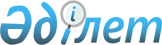 "Бюджеттік инвестициялық жобалардың техникалық-экономикалық негіздемелерін және концессиялық жобалардың конкурстық құжаттамаларын әзірлеу немесе түзету, сондай-ақ қажетті сараптамалар жүргізу, концессиялық жобаларын консультативтік сүйемелдеу Қазақстан Республикасы Ұлттық экономика министрлігінің 2014 жылға арналған 002 "Бюджеттік инвестициялық жобалардың техникалық-экономикалық негіздемелерін және концессиялық жобалардың конкурстық құжаттамаларын әзірлеу немесе түзету, сондай-ақ қажетті сараптамаларын жүргізу, концессиялық жобаларды консультативтік сүйемелдеу" бөлінетін бюджеттік бағдарламасы есебінен қаржыландырылатын бюджеттік инвестициялық және концессиялық жобалардың тізбесін бекіту туралы" Қазақстан Республикасы Ұлттық экономика министрінің 2014 жылғы 
21 тамыздағы № 1 бұйрығына өзгерістер енгізу туралыҚазақстан Республикасы Ұлттық экономика министрдің м.а. 2014 жылғы 31 қазандағы № 62 бұйрығы. Қазақстан Республикасының Әділет министрлігінде 2014 жылы 8 қарашада № 9865 тіркелді  

      Қазақстан Республикасы Үкіметінің 2009 жылғы 26 ақпандағы № 220 қаулысымен бекітілген Бюджеттің атқарылуы және оған кассалық қызмет көрсету ережесінің 462 және 468-тармақтарына және Қазақстан Республикасы Үкіметінің 2014 жылғы 26 мамырдағы № 541 қаулысымен бекітілген Инвестициялық ұсынысты әзірлеу және түзету, қажетті сараптамаларды жүргізу, сондай-ақ бюджеттік инвестицияларды жоспарлау, қарау, іріктеу, мониторингтеу және іске асырылуын бағалау қағидаларының 28-тармағына сәйкес, БҰЙЫРАМЫН:



      1. «Бюджеттік инвестициялық жобалардың техникалық-экономикалық негіздемелерін және концессиялық жобалардың конкурстық құжаттамаларын әзірлеу немесе түзету, сондай-ақ қажетті сараптамалар жүргізу, концессиялық жобаларын консультативтік сүйемелдеу Қазақстан Республикасы Ұлттық экономика министрлігінің 2014 жылға арналған 002 «Бюджеттік инвестициялық жобалардың техникалық-экономикалық негіздемелерін және концессиялық жобалардың конкурстық құжаттамаларын әзірлеу немесе түзету, сондай-ақ қажетті сараптамаларын жүргізу, концессиялық жобаларды консультативтік сүйемелдеу» бөлінетін бюджеттік бағдарламасы есебінен қаржыландырылатын бюджеттік инвестициялық және концессиялық жобалардың тізбесін бекіту туралы» Қазақстан Республикасы Ұлттық экономика министрінің 2014 жылғы 21 тамыздағы № 1 бұйрығына (Нормативтік құқықтық актілерді мемлекеттік тіркеу тізілімінде № 9725 болып тіркелген) мынадай өзгерістер енгізілсін:



      көрсетілген бұйрықпен бекітілген Бюджеттік инвестициялық жобалардың техникалық-экономикалық негіздемелерін және концессиялық жобалардың конкурстық құжаттамаларын әзірлеу немесе түзету, сондай-ақ қажетті сараптамалар жүргізу, концессиялық жобаларын консультативтік сүйемелдеу Қазақстан Республикасы Ұлттық экономика министрлігінің 2014 жылға арналған 002 «Бюджеттік инвестициялық жобалардың техникалық-экономикалық негіздемелерін және концессиялық жобалардың конкурстық құжаттамаларын әзірлеу немесе түзету, сондай-ақ қажетті сараптамаларын жүргізу, концессиялық жобаларды консультативтік сүйемелдеу» бөлінетін бюджеттік бағдарламасы есебінен қаржыландырылатын бюджеттік инвестициялық және концессиялық жобалардың тізбесінде:

      реттік нөмері 2-жол мынадай редакцияда жазылсын:

      «                                                                  »;

      мына:

      «                                                                  »

      деген жол мынадай редакцияда жазылсын:

      «                                                                  ».



      2. Бюджеттік инвестициялар және мемлекеттік жекешелік әріптестікті дамыту департаменті (Н.А. Аязбаев) осы бұйрықтың Қазақстан Республикасының Әділет министрлігінде мемлекеттік тіркелуін және оның «Әділет» ақпараттық-құқықтық жүйесі мен ресми бұқаралық ақпарат құралдарында ресми жариялануын қамтамасыз етсін.



      3. Осы бұйрық оның мемлекеттік тіркелген күнінен бастап қолданысқа енгізіледі.      Министрдің

      міндетін атқарушы                          М.Құсайынов
					© 2012. Қазақстан Республикасы Әділет министрлігінің «Қазақстан Республикасының Заңнама және құқықтық ақпарат институты» ШЖҚ РМК
				2Алматы қаласында «С. Ж. Асфендияров атындағы Қазақ ұлттық медицина университеті» РМК жанынан 300 төсектік көпбейінді клиникалық аурухана салу және пайдалануға беру17 296Жиыны117 979,0087 961,0069 172,00Жиыны95 633,0087 961,0017 296,00